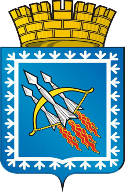 РОССИЙСКАЯ ФЕДЕРАЦИЯ – РОССИЯСВЕРДЛОВСКАЯ ОБЛАСТЬгородской округ ЗАТО Свободный47-е очередное заседание Думы городского округаРЕШЕНИЕ № 47/19(в редакции решения Думы городского округа от 11.11.2020 года № 49/17, от 23.06.2021 года № 56/12)от 17 июля 2020 годаОб утверждении состава конкурсной комиссиидля проведения конкурса на замещение вакантнойдолжности муниципальной службы в органах местного самоуправления городского округа ЗАТО Свободный Свердловской областиРассмотрев предложение председателя депутатской комиссии по законодательству Думы городского округа Барабанщиковой Ж.М., в соответствии с Федеральным законом от 02.03.2007 года № 25-ФЗ «О муниципальной службе в Российской Федерации», Законом Свердловской области от 29.10.2007 года № 136-ОЗ «Об особенностях муниципальной службы на территории Свердловской области», руководствуясь пунктом 3 статьи 39, статьей 44 Устава городского округа, статьей 3 Порядка проведения конкурса на замещение вакантной должности муниципальной службы в органах местного самоуправления городского округа ЗАТО Свободный Свердловской области, утвержденного решением Думы городского округа от 17.07.2020 года № 47/12, Дума городского округаРЕШИЛА:   1.   Утвердить состав конкурсной комиссии для проведения конкурса на замещение вакантной должности муниципальной службы в органах местного самоуправления городского округа ЗАТО Свободный Свердловской области:1)   Председатель комиссии: Газиева Т.М., председатель Контрольного органа городского округа;2)   Заместитель председателя комиссии: Заводская Т.Г., заместитель главы администрации городского округа;3)   Секретарь комиссии: Ткаченко Л.В., начальник организационно-кадрового отдела администрации городского округа.4)   Члены комиссии:Викторов Е.А., депутат Думы городского округа ЗАТО Свободный;Костюкова Ю.С., секретарь Общественной палаты городского округа ЗАТО Свободный; Мисько Е.А., главный специалист подразделения правового обеспечения администрации городского округа;Малых М.Н., начальник финансового отдела администрации городского округа;Саломатина Е.В., председатель Думы городского округа ЗАТО Свободный.2.   Признать утратившим силу решение Думы городского округа от 26.04.2012 года № 2/15 «О рассмотрении состава конкурсной комиссии для проведения конкурса на замещение вакантнойдолжности муниципальной службы».3.   Решение опубликовать в газете «Свободные вести» и разместить на официальном сайте Думы городского округа ЗАТО Свободный.4.   Решение вступает в силу на следующий день после опубликования в газете «Свободные вести».         5.   Контроль за исполнением решения возложить на председателя депутатской комиссии по законодательству Барабанщикову Ж.М.Временно исполняющий полномочияглавы городского округа ЗАТО Свободный	                                               И.И. МАЕВСКИЙПредседатель Думы городского округа ЗАТО Свободный                                                               Е.В. САЛОМАТИНА